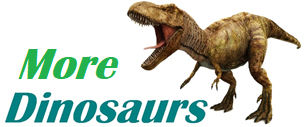 Want to learn facts about dinosaurs? Look for call number J/567.9 in the nonfiction section.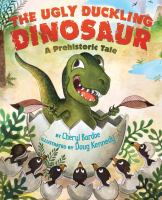 The Ugly Dinosaurby Cheryl Bardoecall number:JJ/Bardoe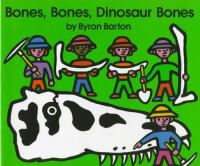 Bones, Bones, Dinosaur Bonesby Byron Bartoncall number:JJ/Barton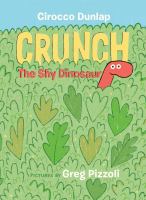 Crunch, the Shy DinosaurBy Cirocco Dunlapcall number:JJ/Dunlap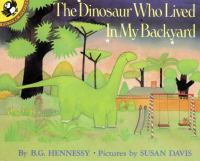 The Dinosaur Who Lived in My Backyardby B. G. Hennessycall number:JJ/Hennessy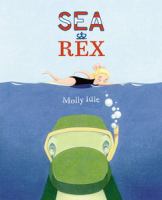 Sea RexBy Molly Idle call number:JJ/Idle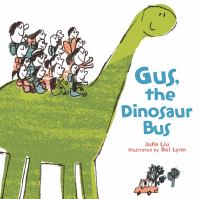 Gus, the Dinosaur BusBy Siyuan Liu call number:JJ/Liu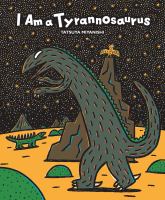 I Am a TyrannosaurusBy Tatsuya Miyanishicall number:JJ/Miyanishi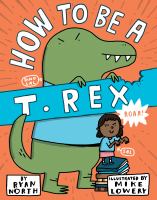 How to Be a T. Rexby Ryan Northcall number:JJ/North 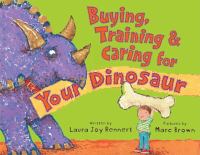 Buying, Training, and Caring for Your DinosaurBy Laura Rennertcall number:JJ/Rennert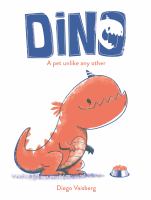 Dinoby Diego Vaisbergcall number:JJ/Vaisberg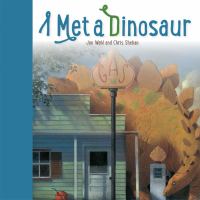 I Met a Dinosaurby Jan Wahlcall number:JJ/Wahl